.ROCK FORWARD REPLACE, TOGETHER, SIDE BALL CROSS, WEAVE TO LEFT, BEHIND SIDE, CROSS¼ ROCK REPLACE, BALL STEP ½ TURN RIGHT, LEFT COASTER STEP, ½ TURN ½ TURN¼ TURN RIGHT SIDE BALL CROSS, LEFT SIDE SHUFFLE ¼ TURN RIGHT, ½ SWEEP RIGHT, STEP RIGHT BACK, LEFT COASTER, ¼ TURN LEFT SIDE STEPBEHIND, ¼ TURN RIGHT, BALL TURN, ¼ TURN, BEHIND ¼ TURN FORWARD, REPLACE, ¼ TURN FORWARDREPEATRESTARTOn the 3rd wall, dance the first 8 counts, then step right beside left and restart from the beginning (still on the 3rd wall)On the 4th wall, dance the first 4 counts twiceOn the 5th wall, dance the first 8 counts, then step right beside left and restart from the beginning (still on the 5th wall)On the 6th wall, dance the first 8 counts, then step right beside left and restart from the beginning (still on the 6th wall)On the 7th wall, dance the first 4 counts twiceOn the 8th wall, dance to count 16, turn ¼ turn right and step right beside left on & then restart from the beginningSometimes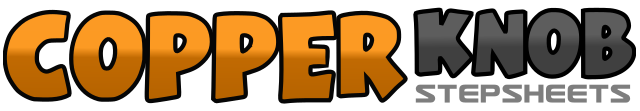 .......Count:32Wall:2Level:Intermediate/Advanced.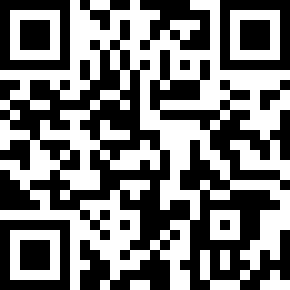 Choreographer:Mark Simpkin (AUS)Mark Simpkin (AUS)Mark Simpkin (AUS)Mark Simpkin (AUS)Mark Simpkin (AUS).Music:Give It Up To Love - Cassandra Delaney-DenverGive It Up To Love - Cassandra Delaney-DenverGive It Up To Love - Cassandra Delaney-DenverGive It Up To Love - Cassandra Delaney-DenverGive It Up To Love - Cassandra Delaney-Denver........1-2Step/rock forward on left, replace weight to right&3&4Step left beside right, step right to right side, step left slightly back, step right across left&5&6Step left to left side, step right behind left, step left to left side, step/rock right across left7&8Replace weight back to left, step right to right side, step left across right1-2Turn ¼ turn right & step/rock right forward, replace weight back to left&3-4Step right beside left, step left forward turn ½ turn left on left foot ending with a step forward on right5&6Step left back, step right beside left, step left forward7-8Pivot ½ turn right taking weight to right, turn ½ turn right & step back on left1&2Turn ¼ turn right & step right to right side, step left slightly back, step right across left3&4Shuffle to left side - left, right, left turning ¼ turn right at end of shuffle&5Pivot ½ turn right on left foot sweeping right toe around, step back on right6&7Step left back, step right beside left, step left forward8Turn ¼ turn left stepping right to right side1-2Step left behind right, turn ¼ turn right & step right forward&3Step ball of left forward, pivot ½ turn right taking weight to right4Turn ¼ turn right & step left to left side5&6Step right behind left, turn ¼ turn left & step left forward slightly forward, step/rock right forward7&8Replace weight back to left, turn ¼ turn right stepping right slightly forward, step left forward&Step right beside left